`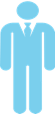 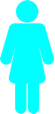 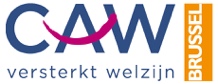 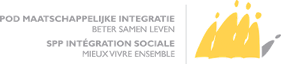 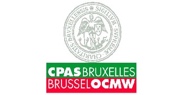 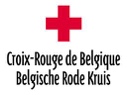 